                                     ORGANIZA                                            	                  					             COLABORA                                                                                                                                                                                                                                                          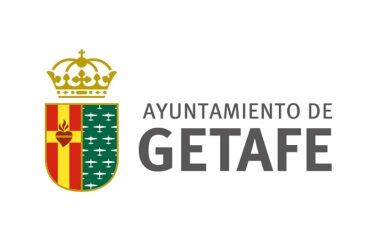 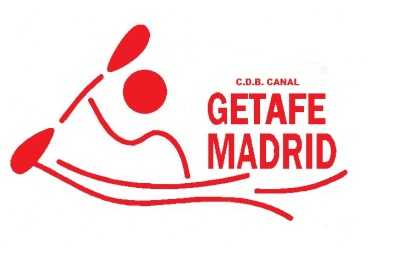                           SOLICITUD DE INSCRIPCIÓN A LA ESCUELA DE PIRAGÜISMO DE GETAFE (DE036)Notas: En el campo del DNI es obligatorio consignar los 8 dígitos y la letra. La solicitud debe ir acompañada de fotocopia del DNI y fotografía actual.Firmado en Getafe, el día	de	deEl firmante cuyo nombre y demás datos quedan expresados en el presente documento, o en su defecto, sus progenitores o tutores legales en caso de menores de edad:Manifiesta encontrarse en condiciones de salud adecuadas para la práctica del deporte y que sabe nadar.Autoriza a que sus datos sean puestos a disposición de la Delegación de Deportes para el seguimiento y control del Programa de Escuelas Deportivas.Solicita ser inscrito como federado, quedando obligado a cumplir fielmente las disposiciones y reglamentos vigentes del club por el que se inscribe en el presente documento, así como de la Federación Autonómica y Nacional a las que éste se adscribe en cuanto a Estatutos, Reglamento de Régimen Interno, Régimen Disciplinario y otras normativas,Manifiesta también su autorización al C.D.B. CANAL GETAFE MADRID de permitir gratuitamente la aparición en fotografías y grabaciones de audio y vídeo, así como a su comunicación pública a través de televisión, prensa, o documentos gráficos, en cualquier sistema o formato técnico de difusión, reproducción, distribución y transformación, incluida la facultad de cesión, en todo o en parte, a terceros. Dicha autorización se entiende condicionada a que las imágenes y/o difusión de las mismas respeten el honor y la dignidad personales.Todos los datos consignados en este documento son de carácter confidencial y autoriza al C.D.B. CANAL GETAFE MADRID al tratamiento informatizado de los mismos así como su cesión a terceros con la finalidad de acceder a seguros, ofertas de cursos y servicios diversos, en virtud de lo dispuesto en la Ley Orgánica 15/1999, de 13 de diciembre. Podrá ejercer sus derechos de acceso, rectificación y cancelación dirigiendo una carta por escrito a nuestra direcciónNombre:	 	Apellidos:   	Domicilio:   	C. P.:   	Localidad:   	Provincia:   	Nacionalidad:	 	Lugar de nacimiento:    	Lugar de nacimiento:    	Fecha de nacimiento:	 	Sexo:   	D.N.I.:   	Teléfono:    	e-mail:	 	Firma del titular:Firma y sello del Club:*Para menores de edad, se requiere autorización del padre/madre o tutor y fotocopia del DNI de la persona que lo autoriza.Nombre y apellidos: D.N.I.:Teléfono:*Para menores de edad, se requiere autorización del padre/madre o tutor y fotocopia del DNI de la persona que lo autoriza.Nombre y apellidos: D.N.I.:Teléfono:*Para menores de edad, se requiere autorización del padre/madre o tutor y fotocopia del DNI de la persona que lo autoriza.Nombre y apellidos: D.N.I.:Teléfono:Firma de padre/madre o tutor: